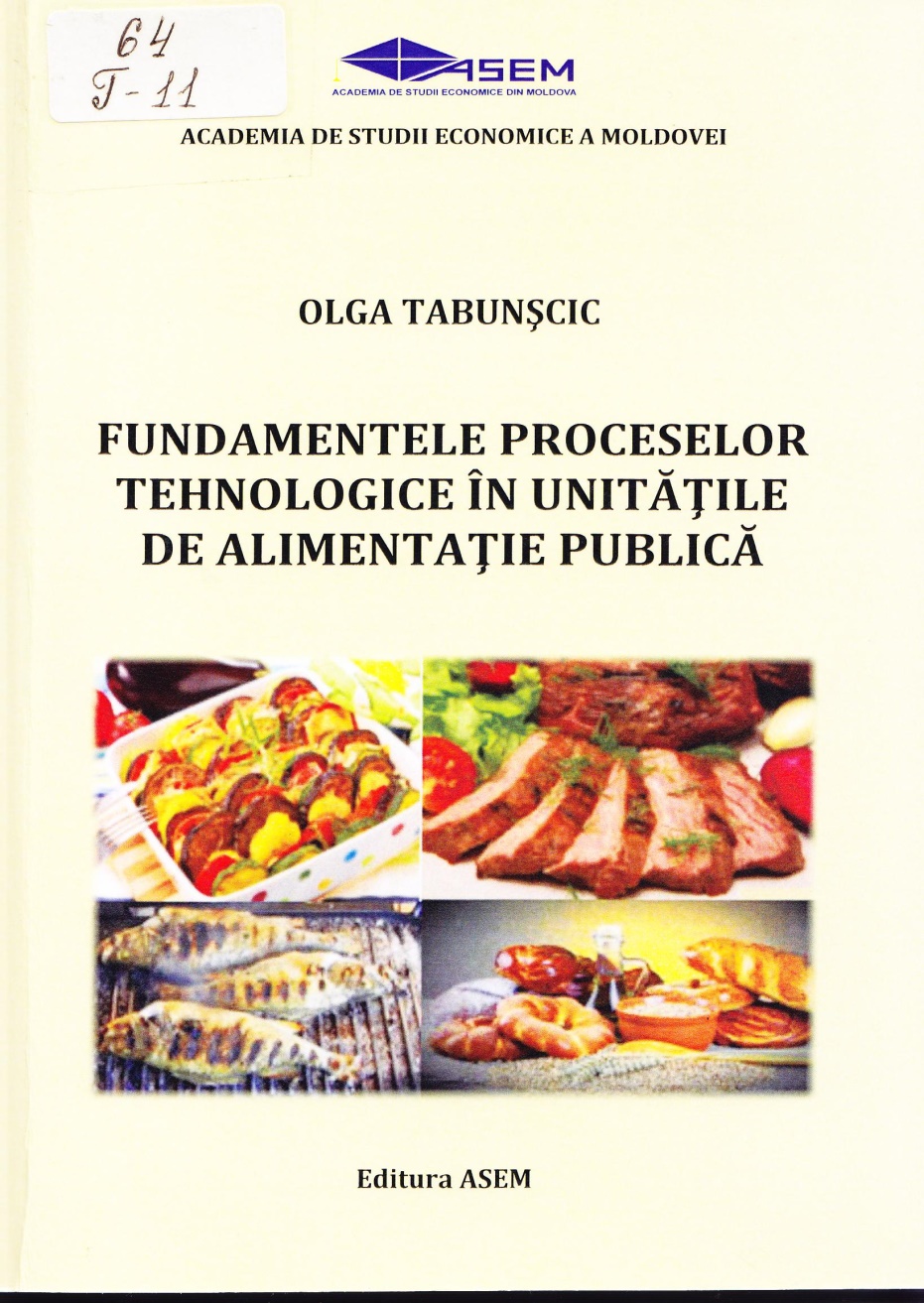 CUPRINS:Prefaţă		8Capitolul I. DEZVOLTAREA BAZELOR TEORETICE ALE TEHNOLOGIEI PRODUSELOR CULINAREEvoluţia şi tendinţele de dezvoltare ale serviciului dealimentaţie pe plan mondial şi	naţional		12Personalităţi notorii care au contribuit la dezvoltareaartei culinare	 23Capitolul II. CLASIFICAREA PRODUCŢIEIUNITĂŢILOR DE ALIMENTAŢIENoţiuni generale privind organizarea produceriiproducţiei culinare	 29Clasificarea şi sortimentul producţiei culinare	 33Capitolul III. CARACTERISTICA GENERALĂ A PROCESELOR TEHNOLOGICE DE PRODUCERE A PRODUCŢIEI CULINAREEtape de înfiinţare a întreprinderilor de alimentaţie	 41Etapele procesului tehnologic din unităţile de alimentaţie publică	 42Cerinţe pentru recepţionarea materiilor primeşi produselor alimentare	 43Depozitarea materiilor prime şi produselorculinare	 45Ambalarea, transportarea, păstrarea producţieiculinare	 49Etapele procesului tehnologic de obţinere a preparatelor culinare	 50Procesul tehnologic de obţinere a preparatelorculinare	 523.4.1. Caracteristica succintă a operaţiilor procesuluitehnologic de obţinere a producţiei culinare	 53Capitolul IV. CALITATEA PRODUCŢIEI CULINARENoţiuni de bază privind calitatea producţiei culinare.... 56Factorii care determină şi influenţează calitateaproducţiei culinare	 59Indicatorii de calitate ce reflectă importanţa fiziologică a producţiei culinare	 62Indicatorii de calitate care determină gradul de finisare tehnologică	 65Structura producţiei culinare	 66Controlul calităţii producţiei culinare	 69Rolul organelor de simţ în aprecierea caracteristicilor senzoriale ale producţiei culinare	 70Analiza psihosenzorială a calităţii producţiei	culinare.. 84Analiza fizico-chimică şi microbiologică a producţieiculinare	 88Tipuri de documente care asigură calitatea producţieiculinare	 89Procese care determină calitatea producţiei	culinare...	91Capitolul V. METODE DE TRATARE CULINARĂ A PRODUCŢIEI CULINAREClasificarea şi caracteristica metodelor de tratareculinară a produselor alimentare		95Caracteristica metodelor mecanice de prelucrare a alimentelor		99Metode de prelucrare hidromecanică...	 105Metode de transfer de masă	 107Metode chimice, biochimice şi microbiologice.. 108Prelucrarea termică a alimentelor	 109Importanţa tratamentului termic	 109Avantajele tratamentului termic			 11 1Dezavantajele tratamentului termic		11 1Clasificarea procedeelor de încălzire a alimentelor	1	13Clasificarea metodelor de tratare termică		113Caracteristica metodelor de tratare termică		1 17Caracteristica metodelor de bază	 1 17Metode de fierbere	1 17Metode de prăjire	 120Procedee auxiliare de tratament termic.. 124Procedee combinate de tratament termic. 125Capitolul VI. MODIFICĂRILE PROTEINELOR LA PRELUCRAREA CULINARĂImportanţa proteinelor în reţetele culinare	 128Natura chimică şi clasificarea proteinelor	 130Proprietăţile proteinelor	134Modificările proteinelor de origine animală	139Proteinele oului	139Proteinele laptelui	 141Structura şi compoziţia ţesutului muscular al cărnii.... 144Modificarea proteinelor cărnii la tratarea termică. 145Modificarea proteinelor peştelui la tratarea termică	149Modificarea masei cărnii şi peştelui în timpul tratamentului termic	150Modificarea proteinelor de origine vegetală	 152Modificările proteinelor legumelor şi fructelorla prelucrarea termică	 152Modificările proteinelor cerealelor şi leguminoaselor la prelucrarea termică	 154( upitoliil VII. MODIFICĂRILE GRĂSIMILOR LA TRATAMENTUL TERMIC7.1. Noţiuni generale despre grăsimi şi rolul lor înorganism	 1587.2. Modificările grăsimilor în timpul păstrării	 1607.3. Rolul grăsimilor în procesul de pregătire a preparatelor culinare	1617.4. Modificările lipidelor la fierbere şi sotare	 1627.1 I llidroliza grăsimilor	 1637.5.  Modificările lipidelor la prăjirea de bază	 164Modificările lipidelor la prăjireaîn baia	cu grăsime……….... 168Râncezirea grăsimilor	 171Capitolul VIII. MODIFICĂRILE GLUCIDELOR LA PRELUCRAREA CULINARĂNoţiuni generale	 173Modificarea glucidelor la tratarea culinară	 175Caracteristica amidonului	 180Glucidele pereţilor celulari şi modificările lorla prelucrarea culinară	 182Structura generală a celulelor vegetale.. 182înmuierea ţesutului vegetal	 185Capitolul IX. MODIFICĂRILE VITAMINELOR LA PRELUCRAREA CULINARĂNoţiuni generale	 188Clasificarea vitaminelor	 188Factorii care influenţează distrucţia vitaminelor	 189Modificările vitaminelor pe parcursul prelucrăriiculinare	 190Modificările vitaminelor liposolubile	190Modificările vitaminelor hidrosolubile	192Capitolul X. MODIFICĂRILE SUBSTANŢELOR COLORANTE LA TRATAREA CULINARĂGeneralităţi privind substanţele colorante	 196Clasificarea flavonoidelor	 197Esenţa proceselor de modificare a antocianelor 199Formarea substanţelor colorante noi	206Capitolul XI. ELIMINAREA APEI ŞI SUBSTANŢELOR USCATE LA PRELUCRAREA CULINARĂModificări ale apei şi solubilitatea substanţelor înprocesul de decongelare a alimentelor	208Păstrarea semipreparatelor	212Modificări ale apei şi solubilitatea substanţelor înprocesul de înmuiere a alimentelor sărate	212Activitatea apei - factor de stabilitate a calităţii producţiei de alimentaţie publică	 213Tipuri de legături de apă din produsele alimentare	214Noţiuni privind activitatea apei	217Activitatea apei în producţia culinară	224Activitatea apei a unor semipreparate	227Glosar de termeni	23 1Bibliografie	249Titlu:  Fundamentele proceselor tehnologice în unităţile de alimentaţie publică: Curs de prelegeri.Autor: Tabunşcic OlgaLocul, Chişinău: ASEM, 2019Cota:  64, T - 11Localizare:   Depozit Central (1 ex.), Sala de lectură Nr.1 (4 ex.), Împrumut (3 ex.)Cuprins:  